Inschrijfformulier Buitenschoolse opvang					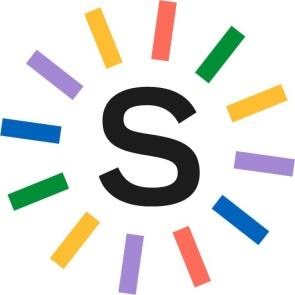 Het hierbij alleen om de kinderen die op het Montessori Kindcentrum DE Schatkaar zitten.Humankind kinderopvang en –ontwikkeling  zal na ontvangst van uw inschrijfformulier een bevestiging van de inschrijving zenden en daarna beoordelen of de door u gewenste dagen en vormen ook daadwerkelijk beschikbaar zijn.Andere dagen zijn bespreekbaar:	Ja / Nee		       Andere locatie is bespreekbaar:	       Ja / NeeOpmerkingen:		Naam ouder/verzorger:          ___________________________________________Handtekening: 	Ouder 1:Ouder 1:Ouder 1:Ouder 2:Ouder 2:Naam:Man / VrouwMan / VrouwVoorletters:Adres:Postcode:Plaats:Geboortedatum:Telefoonnummer:Privé:Privé:Telefoonnummer:Mobiel:Mobiel:Telefoonnummer:Werk:Werk:Emailadres :IBAN rekening nr. :Kind:Kind:Achternaam kind:Voornaam kind:Geboortedatum:School/Groep:Geslacht:JongenMeisjeAdres school:Gewenst kindercentrum:Gewenste ingangsdatum:Plaatsing op:Naschoolse opvangNaschoolse opvangVoorschoolseAlleen vakantie opvangAlleen vakantie opvangPlaatsing op:Inclusief vakantieopvangExclusief vakantieopvangopvangHele dagAantal weken (min. 6 weken)MaandagDinsdagWoensdagDonderdagVrijdagIn te vullen door Humankind KinderopvangDatum ontvangst inschrijving:		                                             Klantnummer: 